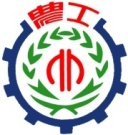 臺北市立松山高級工農職業學校102年度課程與教學領先計畫成果彙編計畫類別：102年度課程與教學領先計畫-子計畫三計畫名稱：精進工農-科際資源整合專題製作研習活動名稱：進入職場應有的人生觀活動摘述：講述及經驗交流分享等主辦單位/科別： 化工科活動日期：102年12月25日        活動地點：成功樓演講廳參加人數：師人 / 生人臺北市立松山高級工農職業學校102年度課程與教學領先計畫成果彙編照片記錄：臺北市立松山高級工農職業學校102年度課程與教學領先計畫成果彙編計畫類別：102年度課程與教學領先計畫-子計畫四計畫名稱：精進工農-科際資源整合專題製作研習活動名稱：化學纖維的新技術活動摘述：講述及經驗交流分享等主辦單位/科別： 化工科活動日期：102年12月25日        活動地點：化工科辦公室參加人數：師人 / 生人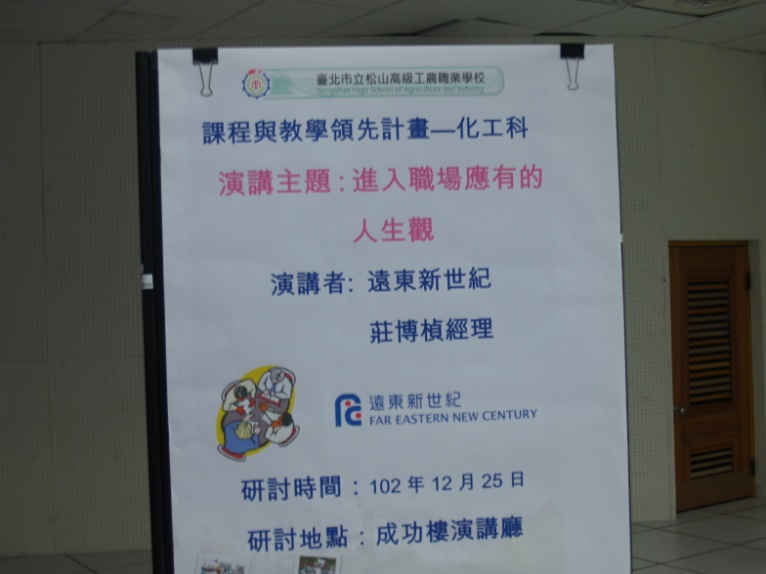 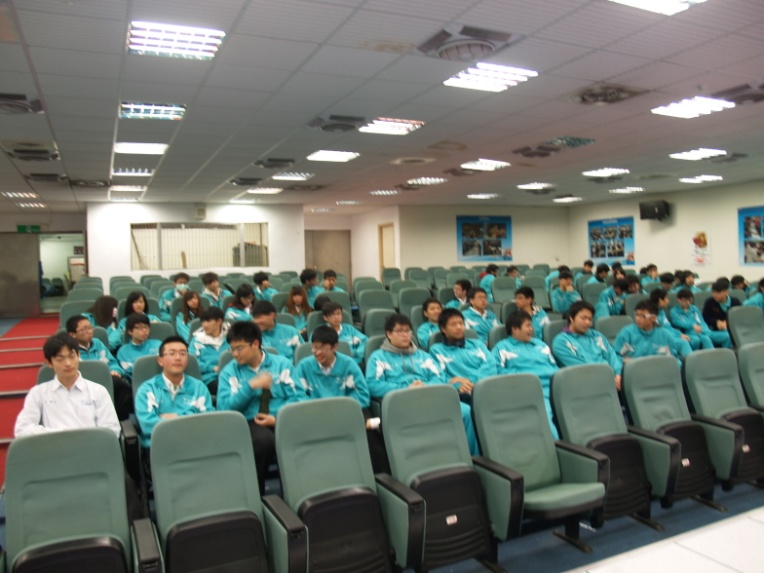 說明：活動海報說明：學生觀看影片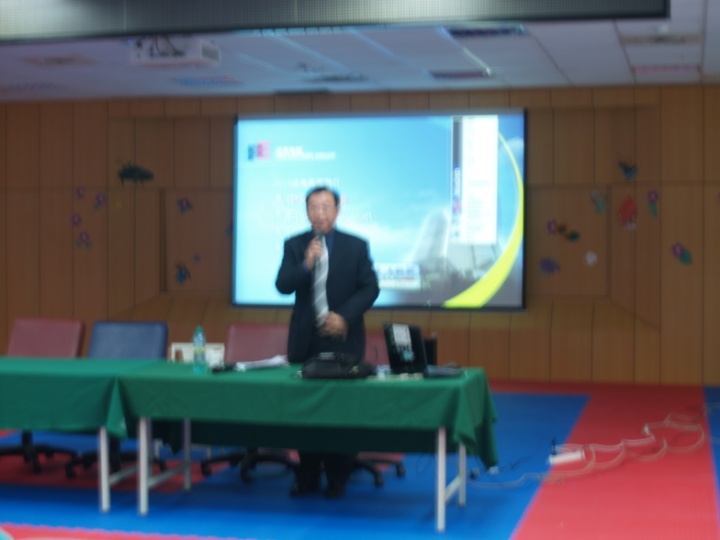 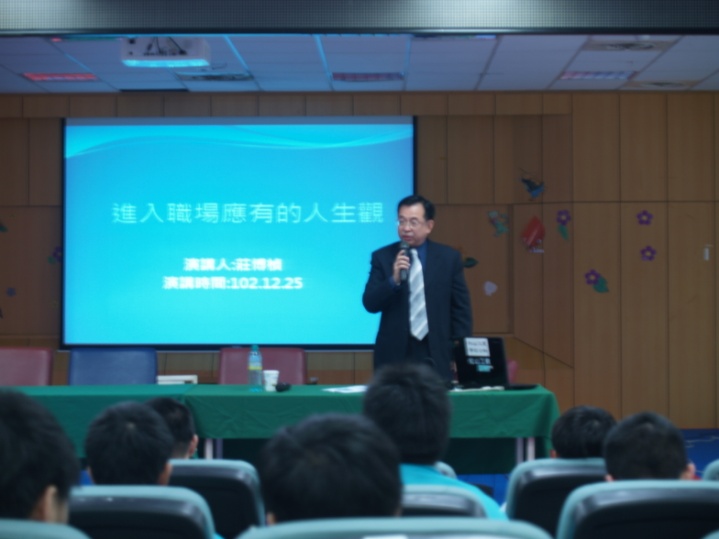 說明：講師介紹遠紡企業發展說明：講師諄諄告誡同學正確態度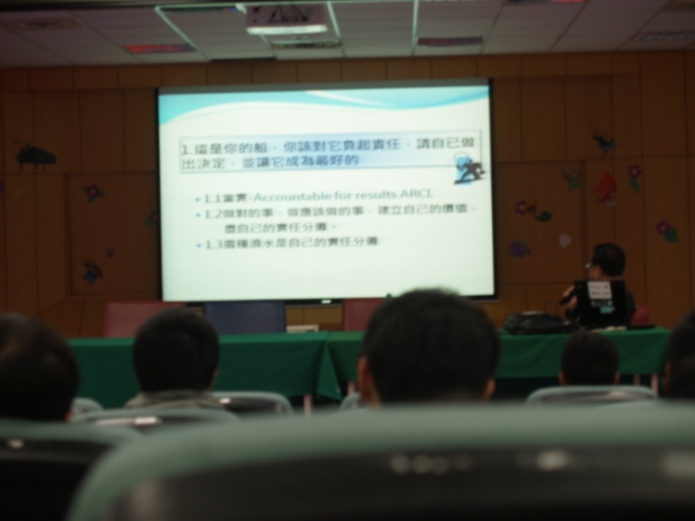 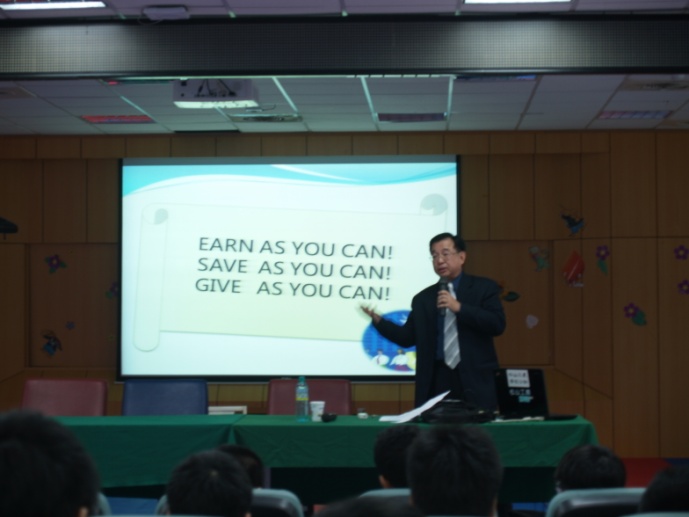 說明：學生專心聆聽演講說明：講師講解工作態度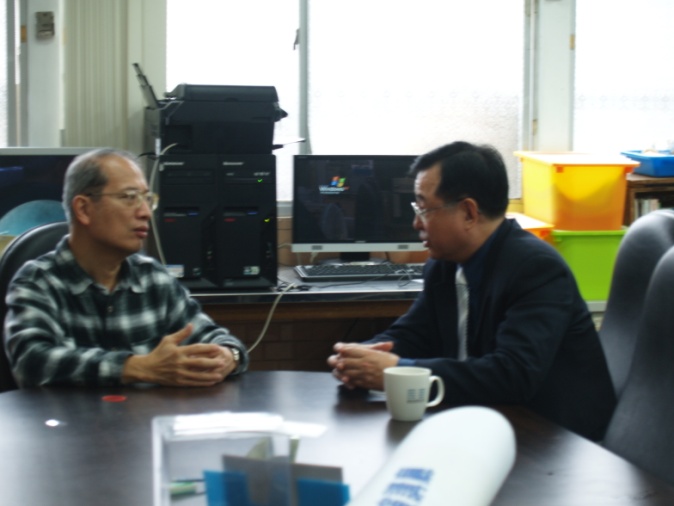 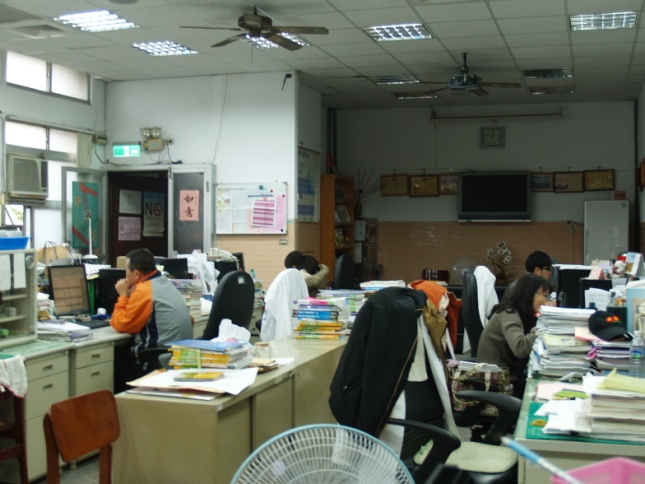 說明：講師與老師座談說明：老師聆聽講師的說明